Отчет по самообразованию за 2021– 2023 г Тема: «Школа раннего патриотического воспитания у детей дошкольного возраста».Цель: Повышение собственного уровня знаний, путем изучения  методической литературы.Задачи для меня:-проанализировать условия, созданные в группе по патриотическому воспитанию.- разработать план работы по нравственно – патриотическому воспитанию для детей раннего возраста;-донести смысл патриотизма до детей.- пополнить предметно-развивающую среду;- создать картотеку игр по данной теме;-участвовать в конкурсах;- провести самоанализ и подготовить отчет о проделанной работе.Знакомство детей раннего возраста с родным селом, детским садом, семьей, процесс длительный и сложный. Он не может проходить от случая к случаю. Положительный результат можно достичь только систематической работой.В процессе  работы по самообразованию, изучила  следующую методическую литературу:-От рождения до школы. Основная общеобразовательная программа дошкольного образования / Под ред. Н. Е. Вераксы, Т. С. Комаровой, М. А. Васильевой. – М.: Мозаика- Синтез, 2014. – 304 с. 3. Комарова Н. О гражданском воспитании дошкольников // Дошкольное воспитание 2006 №5, с. 3-10.-«Как научить детей любить Родину»-руководство для воспитателей иучителей / авт. – сост. Ю. Е. Антонов, Л. В. Левина и др. – М.:АРКТИ, 2003.Лебедева О. В. Зеленова Н.Г., Осипова Л.Е., 2007 -Изучение методической, педагогической, психологической и другой литературы, опыта работы коллег и т.п.- Изучение передового педагогического опыта  в Интернет-ресурсах (сайт социальной сети работников образования, сайт maaam.ru) ,чтение педагогической литературы по интересующей теме.Для работы с детьми  был подготовлен  практический материал: (картотека игр, наглядные  пособия, атрибуты к сюжетно-ролевым играм, альбомы, папки, макеты, военная техника, лэпбук, дидактический метод «Круги Луллия».) Центр по патриотическому воспитанию пополнился:       1.Блок - МОЯ СЕМЬЯ–  в кармашках фотографии семей воспитанников.Альбомы: «Наши семьи»«Читающая семья»«Генеалогическое древо»Папки с иллюстрациями и фотографиями1. «Мой дом»2. «Семья» дидактические игры: «Чьи детки», «Овощи и фрукты»,  «Найди свой домик».2.« Блок - МОЙ ДЕТСКИЙ САД – в кармашках фотографии  группы, приемной, спальни , умывальной комнаты, те места где дети всегда находятся, их действия во время игр, труда со сверстниками.1.Папки: «Ребенок и сверстники», «Девочки и мальчики», «Эмоции»,«Что такое хорошо и что такое плохо»,  «Правила поведения в общественных местах», «Праздники». «ОБЖ», Музыкальные игры «Определи по звучанию инструмента животное».Макеты: – детского сада, группы, улица на которой находится детский сад.      дидактические игры:«Профессии», «Времена года».ИГРЫ:  ВЫЛОЖИ КАРТИНКУ.3. Блок - МОЕ СЕЛО ТАСЕЕВО - в кармашках фотографии  достопримечательностей , знаменитых людей, знакомые места.Папки: «Архитектура села».дидактические игры:«Растительный и животный мир  нашего села»Лэпбук  «Тасеево мое родное».4.ПРИОБЩЕНИЕ К ИСТОКАМ НАРОДНОЙ КУЛЬТУРЫ Старинная мудрость напоминает нам: «Человек, не знающий своего прошлого, не знает ничего». 1.ПАПКА - Иллюстрации о русском быте.2. выставках изделий народного рукоделия.3. выставка деревянных народных  игрушек и открыток.   4.куклы в русском народном костюме.Был пополнен центр  ряжения:Русскими  народными   костюмами: сарафан, кокошник, фартук, рубашка, кофточка.       6Настольные и пальчиковые театры по сюжетам русских народных сказок: «Курочка Ряба»,  «Репка»,«Волк и семеро козлят»,  «Маша и медведь».      7. Глиняные игрушки – и сюжеты сказок.Центр чтения пополнился красочными книгами с русскими народными сказками, потешками, загадками, поговорками, пословицами, закличками, которые   являются богатейшим материалом для речевого развития детей.Кассеты -  прослушивание русских народных  сказок.Использование фольклора в работе с детьми раннего возраста способствует приобщению детей к истокам  русской народной культуры.В течении года велась работа по проекту «Маленькие патриоты», были проведены праздники:«Гостиная для мам на 8 марта», «День защитника отечества». Проводила беседы на темы: «Мамы и их профессии», «Семейные традиции», «О членах семьи».Изготавливали книжки – малышки на тему «Безопасность», готовили подарки длямам, пап и дедушек. Играли в игры «Наш  детский сад», «Вежливые слова»,  «Как я дома помогаю», «Птицы нашего села».Работа по проекту  помогало в работе, по данному направлению, благодаря этому  у детей сформировалось чувство гордости за свою семью, за свое село.Использовала в работе технологию «Утренний круг»,  проводила игры: «Назови маму ласково», «Ищу друга», «Мой детский сад», «Вежливые слова» , «Цветок»,  играя дети  учились поддерживать диалог, приветствовать друг друга  с помощью невербальных и вербальных средств общения, при этом воспитывалось уважение к взрослым и сверстникам и всем окружающим. Были проведены сюжетно-ролевые игры «К нам гости пришли», «Больница», «Супермаркет», «Автобус», «Дочки-матери». Дети в процессе игр знакомились с профессиями врача, продавца,правилам приема гостей, этикету, правилам поведения в общественных местах.В течение учебного года были подготовлены консультации для родителей: - «Семейные традиции в нравственно патриотическом воспитании детей»:«Быт и традиции народа»; «Генеологическое древо». Родители принимали участие в конкурсах:-  Новогодняя открытка солдатам «Этот день мы не забудем никогда».Муниципальные конкурсы:«Лучшая новогодняя елка», «Волшебные часы».Совместные акции:«Подари ребенку игру – подари ребенку мир», «День Земли», «Подари книгу». «Три П»«Новогодняя почта».Результативность: дети получили необходимую информацию о своей семье: умеют называть членов семьи по именам, рассказывать о семенных традициях, составляют короткий рассказ о своей семье, о своем селе. Пополнились и углубились знания детей о трудовой деятельности людей, работающих в детском саду (умеют называть профессии сотрудников детского сада, называют помещения детского сада, знают элементарные правила культуры поведения в детском саду, общественных местах, правила общения с взрослыми).Ребята знают основные правила общения в семье, друг с другом, с взрослыми, в общественных местах.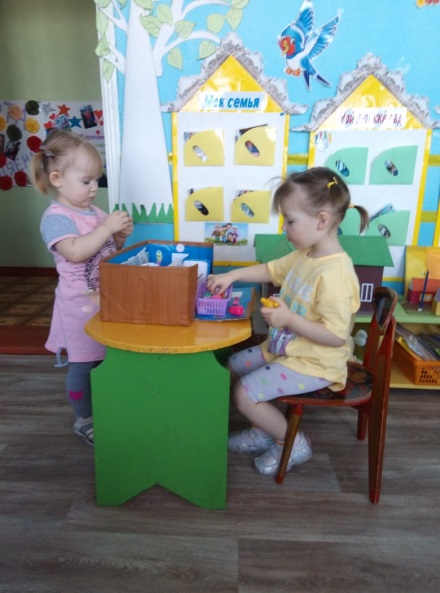 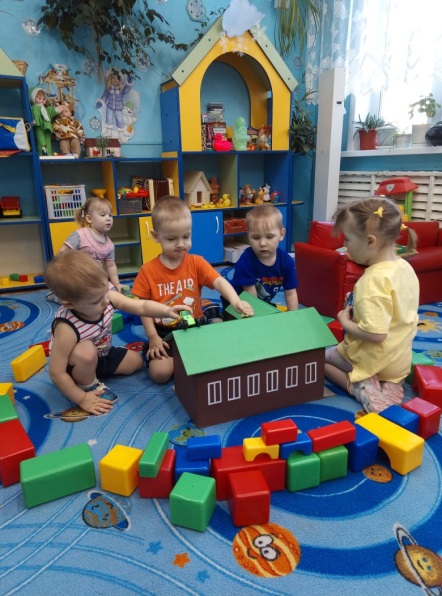 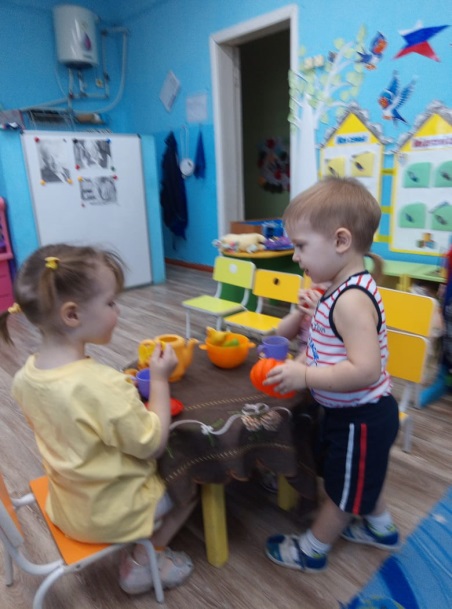 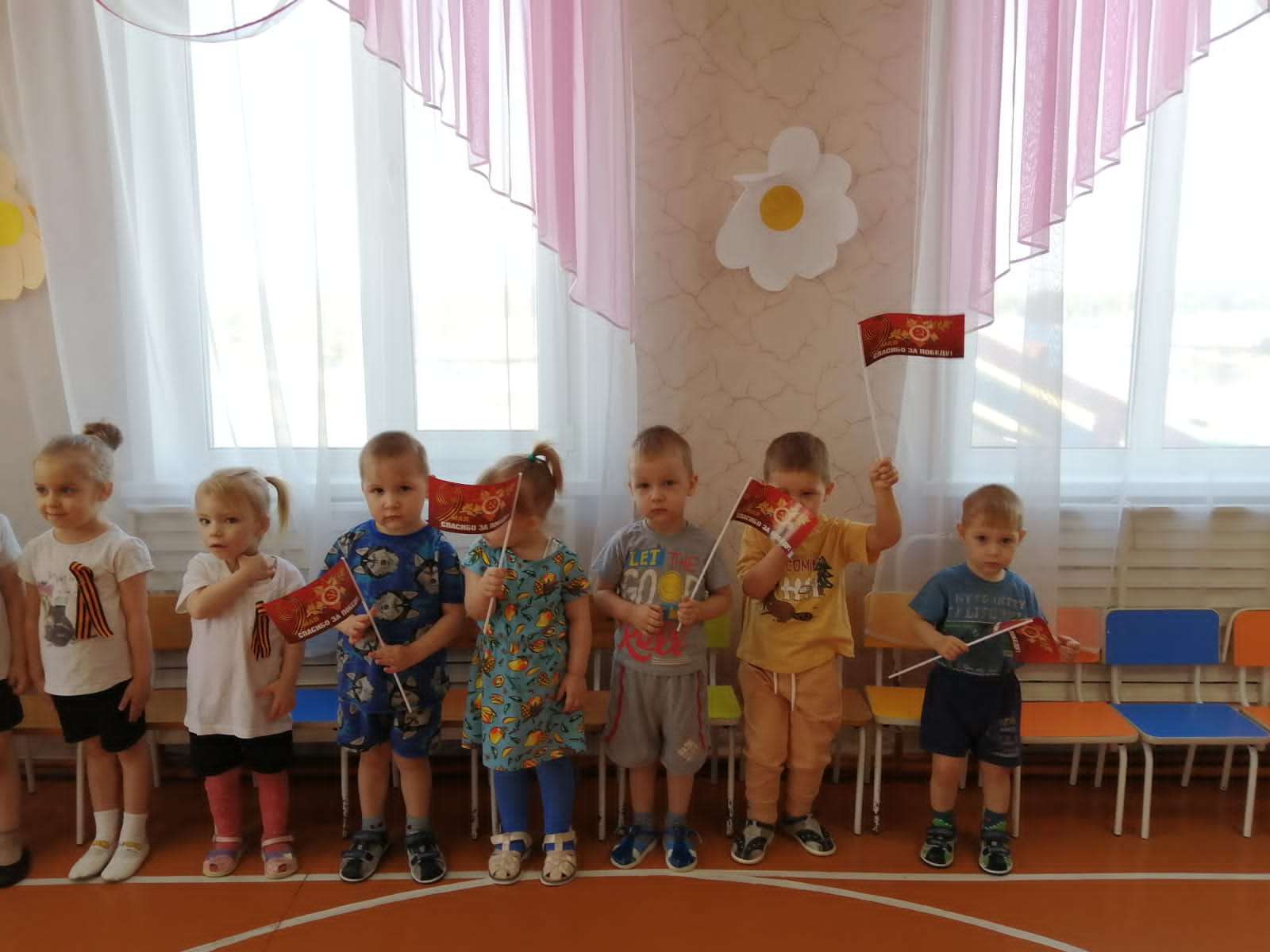 